แผนการดำเนินงาน ประจำปีงบประมาณ ๒๕60ขององค์การบริหารส่วนตำบลแม่กรณ์อำเภอเมือง จังหวัดเชียงรายกคำนำเนื่องด้วยระเบียบกระทรวงมหาดไทย ว่าด้วยการจัดทำแผนพัฒนาขององค์กรปกครองส่วนท้องถิ่น  พ.ศ. ๒๕๔๘  ได้กำหนดให้องค์กรปกครองส่วนท้องถิ่น  ดำเนินการจัดทำแผนการดำเนินงาน ตามหมวด  ๕  ข้อ  ๒๖  การจัดทำแผนการดำเนินงานให้ดำเนินการตามระเบียบนี้  โดยมีขั้นตอนดำเนินการ  ดังนี้  (๑)  คณะกรรมการสนับสนุนการจัดทำแผนพัฒนาท้องถิ่นรวบรวมแผนงาน  โครงการพัฒนาขององค์กรปกครองส่วนท้องถิ่น  หน่วยราชการส่วนกลาง  ส่วนภูมิภาค  รัฐวิสาหกิจและหน่วยงานอื่น ๆ ที่ดำเนินการในพื้นที่ขององค์กรปกครองส่วนท้องถิ่น  แล้วจัดทำร่างแผนการดำเนินงาน  เสนอคณะกรรมการพัฒนาท้องถิ่น  (๒) คณะกรรมการพัฒนาท้องถิ่นพิจารณาร่างแผนการดำเนินงาน  แล้วเสนอผู้บริหารท้องถิ่นประกาศเป็นแผนการดำเนินงาน  ทั้งนี้  ให้ปิดประกาศแผนการดำเนินงานภายในสิบห้าวันนับแต่วันที่ประกาศ  เพื่อให้ประชาชนในท้องถิ่นทราบโดยทั่วกันและต้องปิดประกาศไว้อย่างน้อยสามสิบวัน  และระเบียบกระทรวงมหาดไทย ว่าด้วยการจัดทำแผนพัฒนาขององค์กรปกครองส่วนท้องถิ่น (ฉบับที่ ๒)  พ.ศ. ๒๕๕๙  ข้อ ๑๒  “ข้อ ๑๗  แผนการดำเนินงานให้จัดทำให้แล้วเสร็จภายในสามสิบวัน  นับแต่วันที่ประกาศใช้งบประมาณรายจ่ายประจำปี  งบประมาณรายจ่ายเพิ่มเติม  งบประมาณจากเงินสะสม  หรือได้รับแจ้งแผนงานและโครงการจากหน่วยราชการส่วนกลาง  ส่วนภูมิภาค  รัฐวิสาหกิจหรือหน่วยงานอื่น ๆ  ที่ต้องดำเนินการในพื้นที่องค์กรปกครองส่วนท้องถิ่นในปีงบประมาณนั้น  การขยายเวลาการจัดทำและการแก้ไขแผนการดำเนินงานเป็นอำนาจของผู้บริหารท้องถิ่น”  ดังนั้น  เพื่อให้เป็นไปตามระเบียบดังกล่าว  องค์การบริหารส่วนตำบลแม่กรณ์    จึงได้ดำเนินการจัดทำแผนการดำเนินงาน  ประจำปีงบประมาณ  พ.ศ. ๒๕๖๐ ขึ้น  เพื่อให้ทราบถึงรายละเอียดแผนงาน  โครงการพัฒนาและกิจกรรม  ที่ดำเนินการจริงทั้งหมดในพื้นที่ขององค์กรปกครองส่วนท้องถิ่น  ประจำปีงบประมาณนั้น  และใช้เป็นแนวทางในการดำเนินงานในปีงบประมาณ พ.ศ. ๒๕๖๐  ขององค์การบริหารส่วนตำบลแม่กรณ์  ให้มีความชัดเจนในการปฏิบัติมากขึ้น   มีการประสานและบูรณาการการทำงานกับหน่วยงานและการจำแนกรายละเอียดต่าง ๆ ของแผนงาน/โครงการในแผนการดำเนินงาน  จะทำให้การติดตามประเมินผลเมื่อสิ้นปีงบประมาณมีความสะดวกมากขึ้น  และหวังเป็นอย่างยิ่งว่าแผนการดำเนินงานองค์การบริหารส่วนตำบลแม่กรณ์  ประจำปีงบประมาณ  พ.ศ. ๒๕๖๐  ฉบับนี้  จะสามารถใช้เป็นประโยชน์ต่อการดำเนินงานขององค์การบริหารส่วนตำบลแม่กรณ์และผู้ที่เกี่ยวข้องเป็นอย่างดี โดย  องค์การบริหารส่วนตำบลแม่กรณ์สารบัญ										       	หน้าส่วนที่ ๑ 	บทนำบทนำ									   ๑วัตถุประสงค์ของแผนการดำเนินงาน					   1ขั้นตอนการจัดทำแผนการดำเนินงาน					   ๒ประโยชน์ของแผนการดำเนินงาน                                                     	   4ส่วนที่  2	บัญชีโครงการ/กิจกรรม			บัญชีสรุปจำนวนโครงการ/กิจกรรม (ผด. ๑)					6 - 9		บัญชีโครงการ/กิจกรรม/งบประมาณ (ผด. ๒)				๑0 – 69ภาคผนวก                                                                                      70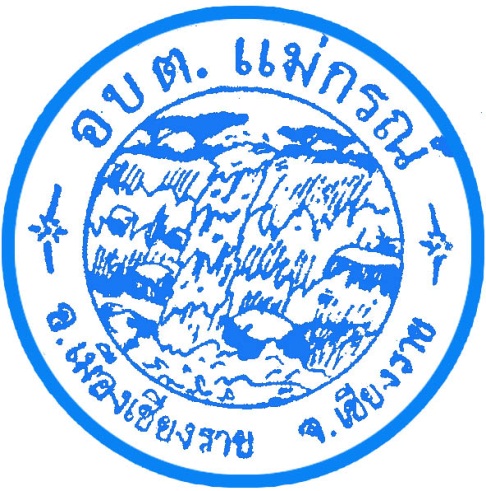 